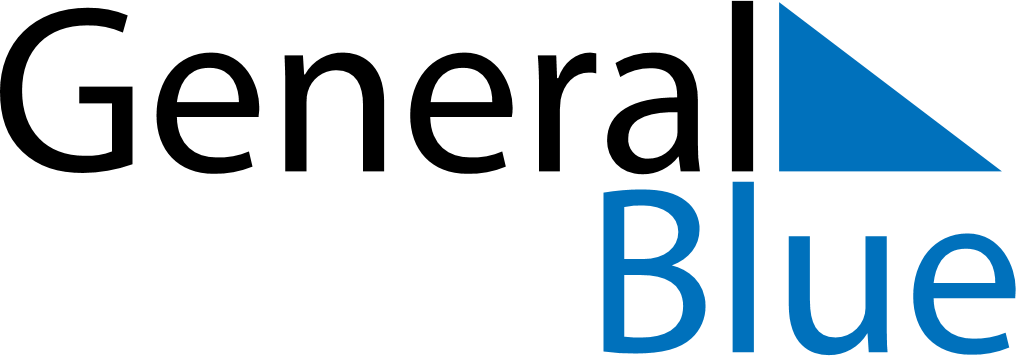 October 2024October 2024October 2024October 2024October 2024October 2024Hartola, Paijat-Hame, FinlandHartola, Paijat-Hame, FinlandHartola, Paijat-Hame, FinlandHartola, Paijat-Hame, FinlandHartola, Paijat-Hame, FinlandHartola, Paijat-Hame, FinlandSunday Monday Tuesday Wednesday Thursday Friday Saturday 1 2 3 4 5 Sunrise: 7:23 AM Sunset: 6:48 PM Daylight: 11 hours and 25 minutes. Sunrise: 7:25 AM Sunset: 6:45 PM Daylight: 11 hours and 19 minutes. Sunrise: 7:28 AM Sunset: 6:41 PM Daylight: 11 hours and 13 minutes. Sunrise: 7:30 AM Sunset: 6:38 PM Daylight: 11 hours and 7 minutes. Sunrise: 7:33 AM Sunset: 6:35 PM Daylight: 11 hours and 2 minutes. 6 7 8 9 10 11 12 Sunrise: 7:35 AM Sunset: 6:32 PM Daylight: 10 hours and 56 minutes. Sunrise: 7:38 AM Sunset: 6:29 PM Daylight: 10 hours and 50 minutes. Sunrise: 7:41 AM Sunset: 6:25 PM Daylight: 10 hours and 44 minutes. Sunrise: 7:43 AM Sunset: 6:22 PM Daylight: 10 hours and 39 minutes. Sunrise: 7:46 AM Sunset: 6:19 PM Daylight: 10 hours and 33 minutes. Sunrise: 7:48 AM Sunset: 6:16 PM Daylight: 10 hours and 27 minutes. Sunrise: 7:51 AM Sunset: 6:13 PM Daylight: 10 hours and 21 minutes. 13 14 15 16 17 18 19 Sunrise: 7:54 AM Sunset: 6:10 PM Daylight: 10 hours and 16 minutes. Sunrise: 7:56 AM Sunset: 6:07 PM Daylight: 10 hours and 10 minutes. Sunrise: 7:59 AM Sunset: 6:03 PM Daylight: 10 hours and 4 minutes. Sunrise: 8:02 AM Sunset: 6:00 PM Daylight: 9 hours and 58 minutes. Sunrise: 8:04 AM Sunset: 5:57 PM Daylight: 9 hours and 53 minutes. Sunrise: 8:07 AM Sunset: 5:54 PM Daylight: 9 hours and 47 minutes. Sunrise: 8:10 AM Sunset: 5:51 PM Daylight: 9 hours and 41 minutes. 20 21 22 23 24 25 26 Sunrise: 8:12 AM Sunset: 5:48 PM Daylight: 9 hours and 35 minutes. Sunrise: 8:15 AM Sunset: 5:45 PM Daylight: 9 hours and 30 minutes. Sunrise: 8:18 AM Sunset: 5:42 PM Daylight: 9 hours and 24 minutes. Sunrise: 8:20 AM Sunset: 5:39 PM Daylight: 9 hours and 18 minutes. Sunrise: 8:23 AM Sunset: 5:36 PM Daylight: 9 hours and 12 minutes. Sunrise: 8:26 AM Sunset: 5:33 PM Daylight: 9 hours and 7 minutes. Sunrise: 8:29 AM Sunset: 5:30 PM Daylight: 9 hours and 1 minute. 27 28 29 30 31 Sunrise: 7:31 AM Sunset: 4:27 PM Daylight: 8 hours and 55 minutes. Sunrise: 7:34 AM Sunset: 4:24 PM Daylight: 8 hours and 50 minutes. Sunrise: 7:37 AM Sunset: 4:21 PM Daylight: 8 hours and 44 minutes. Sunrise: 7:40 AM Sunset: 4:18 PM Daylight: 8 hours and 38 minutes. Sunrise: 7:42 AM Sunset: 4:16 PM Daylight: 8 hours and 33 minutes. 